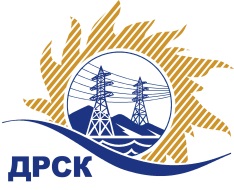 Акционерное Общество«Дальневосточная распределительная сетевая  компания»Протокол № 673/УКС-ВПзаседания закупочной комиссии по выбору победителя по закрытому запросу цен на право заключения договора закупка № 2058 (797 лот 6) раздел  2.1.1.  ГКПЗ 2015 г.закупка 797 Выполнение мероприятий по технологическому присоединению заявителей к электрическим сетям напряжением до 20 кВ на территории филиала «Приморские ЭС» (№ 46241)	лот 6 Выполнение мероприятий по технологическому присоединению заявителей к электрическим сетям напряжением до 20 кВ на территории филиала «Приморские ЭС» (Хасанский район с. Филипповка) (закупка 2058)Извещение ООС № 31502986227ПРИСУТСТВОВАЛИ:  члены Закупочной комиссии 2 уровня АО «ДРСК». ВОПРОСЫ, ВЫНОСИМЫЕ НА РАССМОТРЕНИЕ ЗАКУПОЧНОЙ КОМИССИИ: О  рассмотрении результатов оценки заявок Участников.Об отклонении заявки участника закупки ООО «РосГСК»Об отклонении заявки участника закупки ООО «ВЭСП»О признании заявок соответствующими условиям Документации о закупке.Об итоговой ранжировке заявок.О выборе победителя.РЕШИЛИ:По вопросу № 1Признать объем полученной информации достаточным для принятия решения.Утвердить цены, полученные на процедуре вскрытия конвертов с заявками участников закрытого запроса цен.По вопросу № 2Отклонить заявку Участника ООО «РосГСК»  г. Владивосток, ул. Надибаидзе, 11 от дальнейшего рассмотрения, как несоответствующее п. 2.1.2.10 и п. 2.3.1.3 Документации о закупке.По вопросу № 3Отклонить заявку Участника ООО «ВЭСП»  г. Владивосток, ул. Адмирала Кузнецова 54А  от дальнейшего рассмотрения, как несоответствующее п. 2.1.2.10 и п. 2.3.1.3 Документации о закупке По вопросу № 3Предлагается признать заявки ООО «Уссурэлектромонтаж» г. Уссурийск, у. Штабского, 1, АО «Востоксельэлектросетьстрой» г. Хабаровск, ул. Тихоокеанская, 165, ООО «РосГСК»  г. Владивосток, ул. Надибаидзе, 11, ООО «ТехЦентр»   г. Владивосток, ул. Русская, 57Ж    соответствующими условиям Документации о закупке и принять их к дальнейшему рассмотрению.По вопросу № 4Утвердить итоговую ранжировку заявок:По вопросу № 6Признать победителем запроса цен лот 6 Выполнение мероприятий по технологическому присоединению заявителей к электрическим сетям напряжением до 20 кВ на территории филиала «Приморские ЭС» (Хасанский район с. Филипповка) (закупка 2058) участника, занявшего первое место в итоговой ранжировке по степени предпочтительности для заказчика: ООО «ТехЦентр»   г. Владивосток, ул. Русская, 57Ж: на условиях: стоимость заявки  1 300 000,00  руб. без учета НДС (1 534 000,00  руб. с учетом НДС). Срок выполнения работ: в течение 60 кал.дней с момента заключения договора. Условия оплаты: В течение 30 (тридцати) календарных дней с момента подписания КС-3. Гарантийные обязательства: гарантия качества на все конструктивные элементы и работы, предусмотренные ТЗ и выполняемые подрядчиком на объекте, в том числе используемые конструкции, материалы и оборудование составляют 3 года с момента ввода объекта в эксплуатацию. Срок действия оферты до 20.03.2016 г.исполнитель: Коврижкина Е.Ю.(4162) 397-280город  Благовещенск«04» декабря 2015 года№Наименование и место нахождения УчастникаПредмет и цена заявки на участие в закупке1ООО «ТехЦентр» г. Владивосток, ул. Русская, 57Ж Цена: 1 300 000,00  руб. без учета НДС (1 534 000,00  руб. с учетом НДС). 2АО «Востоксельэлектросетьстрой» г. Хабаровск, ул. Тихоокеанская, 165Цена: 1 584 000,00  руб. без учета НДС (1 869 120,00 руб. с учетом НДС). 3ООО «РосГСК» г. Владивосток, ул. Надибаидзе, 11Цена: 1 345 000,00  руб. без учета НДС (1 587 100,00 руб. с учетом НДС). Не подтвердил ценовую ставку4ООО «Уссурэлектромонтаж» г. Уссурийск, у. Штабского, 1Цена: 1 489 000,00  руб. без учета НДС (1 757 020,00  руб. с учетом НДС). 5ООО «ВЭСП» г. Владивосток, ул. Адмирала Кузнецова 54А Цена: 1 578 000,00  руб. без учета НДС (НДС не обалагется). Не подтвердил ценовую ставкуМесто в итоговой ранжировкеНаименование и место нахождения участникаЦена заявки на участие в закупке, руб. без НДС1 местоООО «ТехЦентр» г. Владивосток, ул. Русская, 57Ж 1 300 000,00  2 местоООО «Уссурэлектромонтаж» г. Уссурийск, у. Штабского, 11 489 000,00  3 местоАО «Востоксельэлектросетьстрой» г. Хабаровск, ул. Тихоокеанская, 1651 584 000,00    Ответственный секретарь Закупочной комиссии: Моторина О.А. _____________________________